BOURSES CANADIENNES DU JUBILÉ DE DIAMANT DE LA REINE ELIZABETH II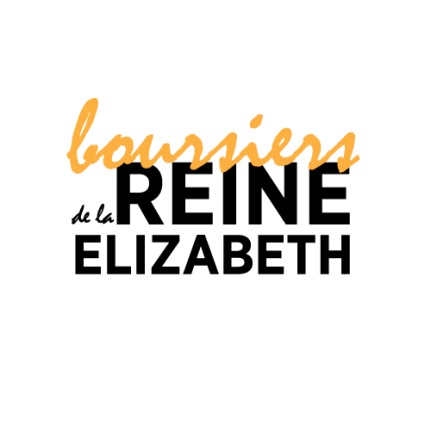 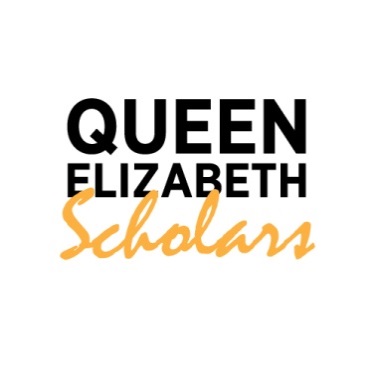 Plan de travail annuel pour la période du 1er avril 2017 au 31 mars 2018Échéance : 28 février 2017Le plan de travail annuel doit décrire ce que l’Université et ses partenaires prévoient réaliser au cours de la prochaine année en ce qui concerne les objectifs à atteindre et les dépenses prévues. Veuillez remplir les sections ci-dessous et soumettre le présent plan de travail par voie électronique à boursiersre@univcan.ca d’ici le 28 février 2017. Nous vous invitons à faire usage de listes à puces pour alléger le texte et en faciliter la lecture.Renseignements générauxPartenaires du Commonwealth pour la durée du projet (2015-2018) Nota : Il se peut que cette information diffère légèrement de celle soumise dans la proposition.Nombre prévu de boursiers BRE (2015-2018)Veuillez résumer ici les objectifs de votre projet BRE (longueur maximale recommandée : ¼ de page).Veuillez fournir de l’information au sujet des principales activités et des résultats attendus pour chaque élément du projet au cours de la prochaine année (jusqu’au 31 mars 2018). Les activités doivent concourir à l’atteinte des résultats escomptés, comme décrits dans le modèle logique du projet.Volet 1 :Volet 2 :Volet 3 : Veuillez donner des renseignements précis sur les activités prévues en matière de leadership, de résautage et d’engagement communautaire (longueur maximale recommandée : ½ page par item)Recrutement et sélection des boursiersActivités de développement du leadershipActivités de réseautageActivités d’engagement communautaireVeuillez remplir le tableau ci-dessous et ajouter des colonnes au besoin afin d’inscrire toutes les bourses prévues au cours du présent exercice. *Les tableaux sont réservés aux boursiers qui entreprendront leurs travaux entre le 1er avril 2017 et le 31 mars 2018. ** Vous n’êtes pas limité à un nombre déterminé de boursiers par année financière. Si vous avez de bons candidats et que vos partenaires ont la capacité de les accueillir, vous pouvez augmenter le nombre de bourses que vous accordez cette année, sans oublier que vous ne pouvez pas dépasser le montant total de la contribution du programme BRE, comme le stipule l’accord de contribution. Il est important de se rappeler que tous les projets se terminent en 2018 et que tous les rapports, y compris les rapports narratifs et financiers, doivent être soumis au plus tard le 31 décembre 2018.Volet 1 –  étudiants canadiens allant à l’étranger* Cette information est nécessaire même si le nom du boursier n’est pas encore connu. Volet 2 – Stagiaires canadiens allant à l’étranger* Cette information est nécessaire même si le nom du boursier n’est pas encore connu. Volet 3 – Boursiers étrangers aux cycles supérieurs venant au Canada* Cette information est nécessaire même si le nom du boursier n’est pas encore connu. Veuillez décrire votre stratégie en matière d’égalité des sexes ainsi que les moyens proposés pour atteindre la parité hommes-femmes chez les étudiants (longueur maximale recommandée : ¼ de page).Décrivez comment vous comptez encourager la participation d’étudiants issus de disciplines, de lieux géographiques et de milieux sociaux divers (longueur maximale recommandée : ¼ de page).7. Prévoyez-vous rendre visite à vos boursiers BRE ou à vos partenaires de projet? Dans l’affirmative, veuillez indiquer à quel endroit et à quelles dates (même si ce n’est pas encore définitif). Nom de l’université canadienne :Titre du projet BRE :Nom de la personne qui prépare le plan de travail :Adresse électronique de la personne qui prépare le plan de travail :Nom du partenaire du CommonwealthPaysVolet du programmeNombre prévu de boursiers BRE de 2015 à 2018 selon l’accord de contribution signéNombre réel de boursiers BRE placés à ce jour, comme l’indiquent le portail du programme BRE et votre dernier rapport financier Nombre prévu de boursiers BRE qui commenceront entre le 1er avril 2017 et le 31 mars 2018Nombre total prévu de boursiers BRE au 31 mars 2018 (B + C)Volet 1 : Bourses d’études pour étudiants canadiens dans les pays du CommonwealthVolet 2 : Stages pour étudiants canadiens dans les pays du CommonwealthVolet 3 : Bourses d’études au Canada pour étudiants des pays du CommonwealthNom du boursier (s’il est connu)Objectifs liés à la bourse d’étudesPays du Commonwealth *Partenaire du Commonwealth *Date de début prévue (jj/mm/aaaa) *Date de fin prévue (jj/mm/aaaa) *Nom du boursier (s’il est connu)Objectifs liés à la bourse d’étudesPays du Commonwealth *Partenaire du Commonwealth *Date de début prévue (jj/mm/aaaa) *Date de fin prévue (jj/mm/aaaa) *Nom du boursier (s’il est connu)Objectifs liés à la bourse d’étudesPays du Commonwealth d’origine *Partenaire du pays du Commonwealth *Date de début prévue (jj/mm/aaaa) *Date de fin prévue (jj/mm/aaaa) *